Dossier de demande d’agrément ESUSDossier A1Choix du dossier de demande d’agrément ESUS à remplir en fonction du statut et du modèle de l’entreprise :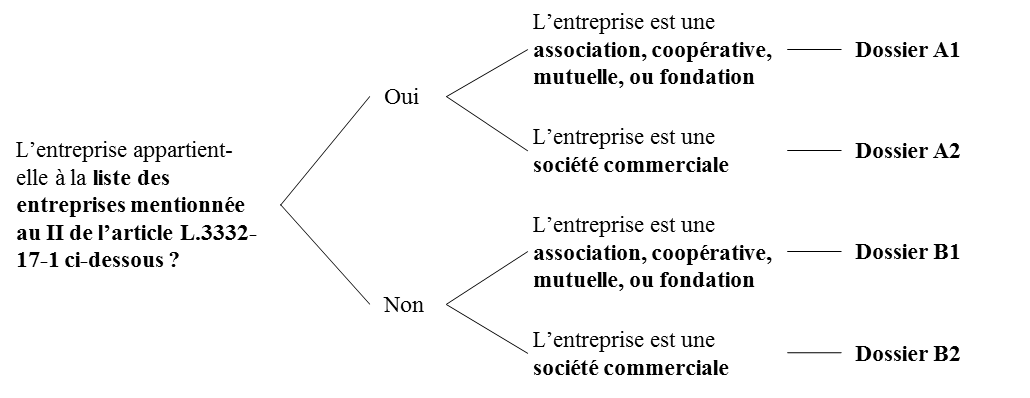 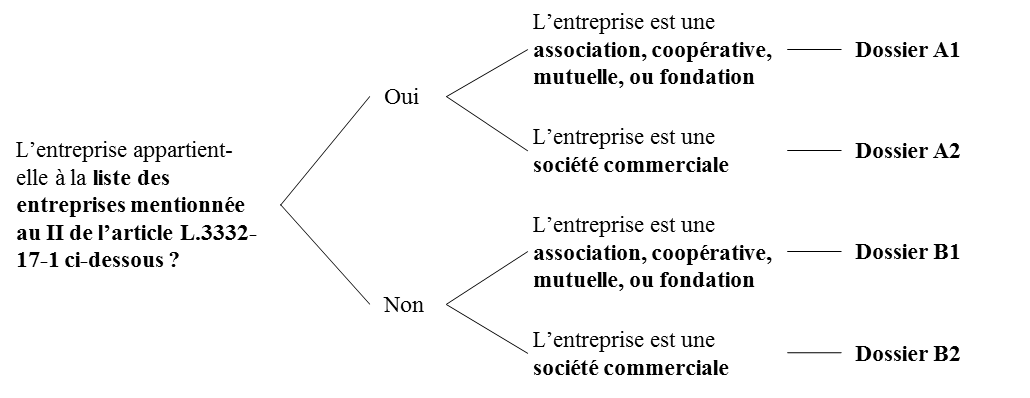 Cocher à quelle catégorie l’entreprise appartient :Si votre demande est complète, un accusé de réception vous sera délivré. Si le dossier est incomplet,  le service vous contactera afin d’obtenir les informations ou justificatifs manquants. L’absence de réponse dans les deux mois à compter de la date de la réception de la demande complète (c’est à dire comportant obligatoirement la totalité des justificatifs demandés) vaut acceptation implicite de votre demandeDUREE DE L’AGREMENTL'agrément est délivré pour une durée de cinq ans. Par exception, pour les entreprises créées depuis moins de trois ans à la date de la demande d'agrément, l'agrément est délivré pour une durée de deux ans. En cas d’interrogations, n’hésitez pas à solliciter le service instructeur.PRESENTATION DE L’ENTREPRISEIdentificationNom :……………………………………………………………………………………………………....... Numéro SIREN :………………………………………………………………………………….……......... Autre élément d’identification (ex. : numéro RNA) :……………………………………………………….. Objet :……………………………………………………………………………………………………....... Activités principales :……………………………………………………………………………………….. Adresse du siège social :…………………………………………………………………………………….. Code postal :…………………………………………………………………………………….................... Commune :…………………………………………………………………………………………………... Téléphone :…………………………………………………………………………………………………... Télécopie :…………………………………………………………………………………………………… Courriel :……………………………………………………………………………………………………..Identification du représentant légalNom :………………………………………………………………………………………………………... Prénom :……………………………………………………………………………………………………... Fonctions :…………….……………………………………………………………………………………... Téléphone :…………………………………………………………………………………………………... Courriel :……………………………………………………………………………………………………..Quelle est votre motivation pour faire cette d’agrément ESUS ? (ex : reconnaissance par l’Etat du caractère solidaire de l’activité, accès au financement, mise en avant d’avantages fiscaux, etc.) :Comment avez-eu connaissance du dispositif ? (ex : orientation par un organisme d’accompagnement d’entreprises, une tête de réseau, consultation d’un site internet, etc.) :  I. Type de demande : nouvelle demande ou demande de renouvellement 	 II.    Antériorité de l’entreprise demandeuse 	 III.    Documents à fournir 	Le présent dossier A1 de demande d’agrément Une copie des statuts en vigueur répondant aux exigences mentionnées à l’article 1er et à l’article 11 de la loi ESS du 31 juillet 2014Une attestation du dirigeant que la condition du 4° du I de l’article L. 3332-17-1 est respectée (titres de capital de l'entreprise, lorsqu'ils existent, non admis aux négociations sur un marché d'instruments financiers) Tout document permettant de démontrer l’appartenance de l’entreprise à la liste du II de l’article L. 3332-17-1 IV.    Compléments demandés pour les associations ou fondations reconnues d'utilité publique : Cette partie est à remplir uniquement pour les associations ou fondations reconnues d’utilité publique afin de justifier de leur recherche d’utilité sociale au sens de l’article 2  de la loi ESS. Pièce à joindre supplémentaire : document démontrant la reconnaissance d’utilité publiquePrésentation des activités d’utilité sociale…………………………………………………………………………………………………….…………………………………………………………………………………………………………………….…………………………………………………………………………………………………………………….…………………………………………………………………………………………………………………….…………………………………………………………………………………………………………………….………………Besoins socio-économiques couverts…………………………………………………………………………………………………….…………………………………………………………………………………………………………………….…………………………………………………………………………………………………………………….…………………………………………………………………………………………………………………….………………Publics bénéficiaires (caractéristiques sociales, nombres, etc.)…………………………………………………………………………………………………….…………………………………………………………………………………………………………………….…………………………………………………………………………………………………………………….…………………………………………………………………………………………………………………….…………………………………………………………………………………………………………………….………………Moyens mis en œuvre…………………………………………………………………………………………………….…………………………………………………………………………………………………………………….…………………………………………………………………………………………………………………….…………………………………………………………………………………………………………………….…………………………………………………………………………………………………………………….………………Zone géographique ou territoire d’exercice des activités…………………………………………………………………………………………………….…………………………………………………………………………………………………………………….…………………………………………………………………………………………………………………….…………………………………………………………………………………………………………………….…………………………………………………………………………………………………………………….………………Information complémentaire éventuelle…………………………………………………………………………………………………….…………………………………………………………………………………………………………………….…………………………………………………………………………………………………………………….………………Je, soussigné(e) (nom et prénom)…………………………………………………..……………..., représentant(e) légal(e) de l’entreprise……………………………………………………………..,certifie exactes et sincères les informations du présent dossier et demande l’octroi de l’agrément d’entreprise solidaire d’utilité sociale. Je m’engage à respecter les conditions établies dans le présent dossier pendant la durée de l’agrément demandé.Fait le………………………, à ………………………….. Signature